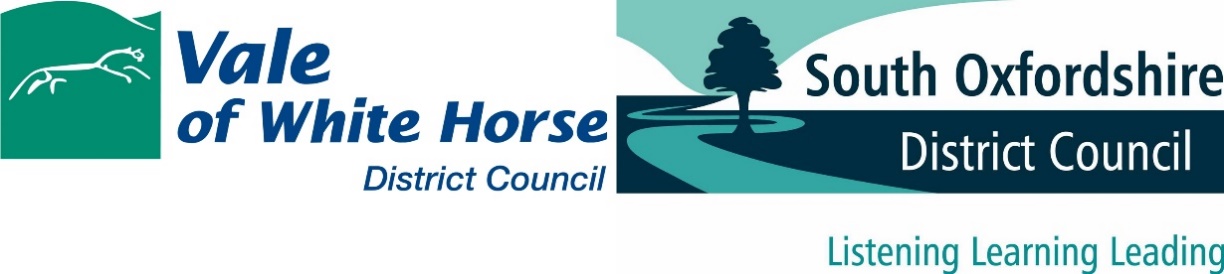 Outline Planning Application (Minor) Validation ChecklistComplete this checklist and submit it with your application to develop:1 – 9 new dwellingsDwellings on a site of less than 0.5 hectaresCreating floorspace of less than 1,000 sqmSites of less than 1 hectareYou will need to submit this completed checklist with your application. It will not be accepted without it. Guidance and information on the drawing and documents listed below can be found in our Validation Checklist Guidance Note.National requirementsLocal List RequirementsIn addition to the national requirements set out above, the following information may also be required and this is dependent on the particulars of your application and proposal. Please see the Validation Checklist Guidance Note for further advice on the information which may need to be submitted with your application.September 2022RequirementIncluded – Y/NIf No, short statement why detail is not requiredCompleted application form, signed and datedCompleted Ownership Certificate(A, B, C or D as appropriate) – within application formCorrect application feeLocation PlanProposed Site/Block PlanExisting and Proposed ElevationsExisting and Proposed Floor PlansExisting and Proposed Roof PlansSite sections and finished floor and site levelsDesign and Access StatementFire StatementRequirementIncluded – Y/NIf N short statement why not requiredAcoustic Report/Noise Impact AssessmentAffordable Housing Statement(housing proposals only)Agricultural, Rural or Occupational Worker Dwelling Justification and DevelopmentAir Quality AssessmentArboricultural Assessment/Tree SurveyArchaeological Survey/AssessmentBiodiversity Assessment and SurveysCIL Form 1 and measurements planContaminated Land Survey and ReportDrainage Report – Foul and Surface WaterEconomic StatementEnergy Statement (SOUTH ONLY)Environmental StatementFlood Risk Assessment (site-specific)Heads of Terms for S106 draftHeritage StatementLandscape Assessment/LVIALandscaping Plan (hard and soft)Nutrient Neutrality Assessment (VALE ONLY)Planning StatementProposed Street SceneRecycling and Waste Management PlanStructural SurveySustainable Design Measures Statement/ChecklistTopographical SurveyTransport Assessment/StatementViability and Financial Information